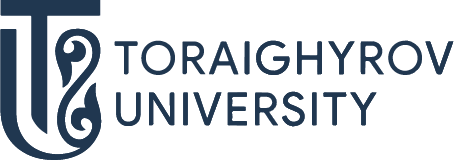 БІЛІМ БЕРУ БАҒДАРЛАМАЛАРЫ ӘЛЕМІН ТАНЫП БІЛ!В094САНИТАРЛЫҚ-ПРОФИЛАКТИКАЛЫҚ ІС-ШАРАЛАР6В11201 «Қоршаған ортаны қорғау және өмір тіршілігінің қауіпсіздігі»ТРАЕКТОРИЯ«Қоршаған ортаны қорғау және өмір тіршілігінің қауіпсіздігі»ЖҰМЫСҚА ОРНАЛАСУ ПЕРСПЕКТИВАЛАРЫСЕН ҚАЙДА ЖҰМЫС ІСТЕЙ АЛАСЫҢ:Экономиканың барлық салаларындағы өнеркәсіп кәсіпорындарындаТабиғатты қорғау жобалау ұйымдарындаТЖ департаментінде, экология департаментінде, санитарлық-эпидемиологиялық бақылау департаментіндеЖер қойнауын пайдалану, қоршаған орта және су ресурстары басқармасында, еңбек басқармасындаӨрт сөндіру бөлімдеріндеСЕН КІМ БОЛЫП ЖҰМЫС ІСТЕЙ АЛАСЫҢ:Қауіпсіздік техникасы және еңбекті қорғау, өнеркәсіптік қауіпсіздік бойынша мамандар мен инспекторларТЖ, өрт қауіпсіздігі, еңбекті қорғау, қоршаған ортаны қорғау бойынша органдарда мемлекеттік қызметшілерТабиғатты қорғау жобалау ұйымдарында жобалаушы-экологтарЭколог-зертханашылар, экологиялық мониторинг жөніндегі мамандарЭкономиканың барлық салаларының кәсіпорындарында экологтарДұрыс таңдау жаса – ToU оқуға кел